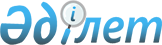 Техникалық-экономикалық негіздемелер әзірлеуді немесе түзетуді қаржыландыру, сондай-ақ қажетті сараптамалар жүргізу, концессиялық жобаларды консультациялық сүйемелдеу 002 "Бюджеттік инвестициялық және концессиялық жобалардың техникалық-экономикалық негіздемелерін әзірлеу немесе түзету, сондай-ақ қажетті сараптамалар жүргізу, концессиялық жобаларды консультациялық сүйемелдеу" бюджеттік бағдарламасының 2013 жылға  бөлінетін қаражаты есебінен жүзеге асырылатын бюджеттік инвестициялық және концессиялық жобалардың тізбесін бекіту туралыҚазақстан Республикасы Экономика және бюджеттік жоспарлау министрінің 2013 жылғы 09 қыркүйектегі № 275 бұйрығы. Қазақстан Республикасының Әділет министрлігінде 2013 жылы 02 қазанда № 8759 тіркелді

      Қазақстан Республикасы Үкіметінің 2009 жылғы 26 ақпандағы № 220 қаулысымен бекітілген Бюджеттің атқарылуы және оған кассалық қызмет көрсету ережесінің 454, 462, 468-тармақтарына және 2009 жылғы 17 сәуірдегі № 545 Қазақстан Республикасы Үкіметінің қаулысымен бекітілген Бюджеттік инвестициялық жобаларды қарау, іріктеу, іске асыруды мониторингілеу және бағалау ережесінің 26-тармағына сәйкес БҰЙЫРАМЫН:



      1. Қоса беріліп отырған техникалық-экономикалық негіздемелер әзірлеуді немесе түзетуді қаржыландыру, сондай-ақ қажетті сараптамалар жүргізу, концессиялық жобаларды консультациялық сүйемелдеу 002 «Бюджеттік инвестициялық және концессиялық жобалардың техникалық-экономикалық негіздемелерін әзірлеу немесе түзету, сондай-ақ қажетті сараптамалар жүргізу, концессиялық жобаларды консультациялық сүйемелдеу» бюджеттік бағдарламасының 2013 жылға бөлінетін қаражаты есебінен жүзеге асырылатын бюджеттік инвестициялық және концессиялық жобалардың тізбесі бекітілсін.



      2. Қазақстан Республикасы Экономика және бюджеттік жоспарлау

министрлігінің Инвестициялық саясат департаменті (Қ.М. Тұмабаев):



      1) осы бұйрықтың Қазақстан Республикасы Әділет министрлігінде мемлекеттік тіркелуін қамтамасыз етсін;



      2) осы бұйрықты мемлекеттік тіркеуден өткеннен кейін ресми жариялауға жіберсін;



      3) осы бұйрықтың Қазақстан Республикасы Экономика және бюджеттік жоспарлау министрлігінің интернет-ресурсында, мемлекеттік органдардың интернет-порталында орналастырылуын қамтамасыз етсін.



      3. Осы бұйрықтың орындалуын бақылау Қазақстан Республикасының Экономика және бюджеттік жоспарлау вице-министрі М.Ә. Құсайыновқа жүктелсін.



      4. Осы бұйрық оның мемлекеттік тіркелген күнінен бастап қолданысқа енгізіледі және ресми жариялануға жатады.      Министр                                      Е. Досаев 

Қазақстан Республикасы  

Экономика және бюджеттік 

жоспарлау министрінің   

2013 жылғы 9 қыркүйектегі

№ 275 бұйрығымен     

бекітілген        

Техникалық-экономикалық негіздемелер әзірлеуді немесе түзетуді

қаржыландыру, сондай-ақ қажетті сараптамалар жүргізу,

концессиялық жобаларды консультациялық сүйемелдеу 

002 «Бюджеттік инвестициялық және концессиялық жобалардың

техникалық-экономикалық негіздемелерін әзірлеу немесе түзету,

сондай-ақ қажетті сараптамалар жүргізу, концессиялық жобаларды

консультациялық сүйемелдеу» бюджеттік бағдарламасының

2013 жылға бөлінетін қаражаты есебінен жүзеге асырылатын

бюджеттік инвестициялық және концессиялық жобалардың тізбесі      Ескерту. Тізбеге өзгерістер енгізілді - ҚР Экономика және бюджеттік жоспарлау министрінің 17.10.2013 № 314; 29.11.2013 № 352  бұйрықтарымен.
					© 2012. Қазақстан Республикасы Әділет министрлігінің «Қазақстан Республикасының Заңнама және құқықтық ақпарат институты» ШЖҚ РМК
				Р/с

№Жобаның атауыРеспубликалық бюджеттік инвестициялық жобалардың техникалық-экономикалық негіздемелерін әзірлеуді немесе түзетуді қаржыландыру, сондай-ақ қажетті сараптамалар жүргізу көлемі (мың теңге)Концессиялық жобалардың техникалық-экономикалық негiздемелерін әзірлеуді немесе түзетуді қаржыландыру, сондай-ақ қажетті сараптамалар жүргізу көлемі (мың теңге)Концессиялық жобаларды консультациялық сүйемелдеуді қаржыландыру көлемі (мың теңге)12345Қазақстан Республикасы Денсаулық сақтау министрлігіҚазақстан Республикасы Денсаулық сақтау министрлігіҚазақстан Республикасы Денсаулық сақтау министрлігіҚазақстан Республикасы Денсаулық сақтау министрлігіҚазақстан Республикасы Денсаулық сақтау министрлігі1Қарағанды қаласында «Қарағанды мемлекеттік медицина университеті» РМК жанынан 300 төсекке арналған көп бейінді аурухана салу және пайдалану7 639,002Алып тасталды - ҚР Экономика және бюджеттік жоспарлау министрінің 29.11.2013 № 352 бұйрығыменАлып тасталды - ҚР Экономика және бюджеттік жоспарлау министрінің 29.11.2013 № 352 бұйрығыменАлып тасталды - ҚР Экономика және бюджеттік жоспарлау министрінің 29.11.2013 № 352 бұйрығыменАлып тасталды - ҚР Экономика және бюджеттік жоспарлау министрінің 29.11.2013 № 352 бұйрығыменҚазақстан Республикасы Білім және ғылым министрлігіҚазақстан Республикасы Білім және ғылым министрлігіҚазақстан Республикасы Білім және ғылым министрлігіҚазақстан Республикасы Білім және ғылым министрлігіҚазақстан Республикасы Білім және ғылым министрлігі3Астана қаласында студенттер қалашығын салу4 009,904Алматы қаласында студенттер қалашығын салу7 482,555Астана қаласында М.В. Ломоносов атындағы Мәскеу мемлекеттік университетінің қазақстандық филиалы үшін Л.Н. Гумилев атындағы Еуразия ұлттық университетінің оқу корпусын салу1 700,00Қазақстан Республикасы Мұнай және газ министрлігіҚазақстан Республикасы Мұнай және газ министрлігіҚазақстан Республикасы Мұнай және газ министрлігіҚазақстан Республикасы Мұнай және газ министрлігіҚазақстан Республикасы Мұнай және газ министрлігі6Атырау облысында «Ұлттық индустриялық мұнай-химия технопаркі» арнайы экономикалық аймағын құру175 185,00Қазақстан Республикасы Президентінің Іс басқармасыҚазақстан Республикасы Президентінің Іс басқармасыҚазақстан Республикасы Президентінің Іс басқармасыҚазақстан Республикасы Президентінің Іс басқармасыҚазақстан Республикасы Президентінің Іс басқармасы7«Бурабай» кентіндегі демалу саябағын салу (жабық аквапаркі және белсенді демалыс аймағымен)16 071,008Бурабай көлінің курортты аймағының инженерлік инфрақұрылымын салу20 865,00Қазақстан Республикасы Көлік және коммуникация министрлігіҚазақстан Республикасы Көлік және коммуникация министрлігіҚазақстан Республикасы Көлік және коммуникация министрлігіҚазақстан Республикасы Көлік және коммуникация министрлігіҚазақстан Республикасы Көлік және коммуникация министрлігі9Астана қаласының Оңтүстік Батыс айналма жолының құрылысы15 000,00 Қазақстан Республикасы Өңірлік даму министрлігіҚазақстан Республикасы Өңірлік даму министрлігіҚазақстан Республикасы Өңірлік даму министрлігіҚазақстан Республикасы Өңірлік даму министрлігіҚазақстан Республикасы Өңірлік даму министрлігі10Қазақстан Республикасының Мемлекеттік қала құрылысы кадастрының бірыңғай жүйесін құру 24 918,0011«Жеке кәсіпкерлік субъектілерінің тізілімі» электрондық мәліметтер базасын құру6 500,0011-1Қазақстан Республикасы Ұлттық картографиялық-геодезиялық қорының мұрағаттарын сақтау және каталогтаудың электрондық жүйесін жасау4 923,00Қазақстан Республикасының Бас прокуратурасыҚазақстан Республикасының Бас прокуратурасыҚазақстан Республикасының Бас прокуратурасыҚазақстан Республикасының Бас прокуратурасыҚазақстан Республикасының Бас прокуратурасы12Алып тасталды - ҚР Экономика және бюджеттік жоспарлау министрінің 17.10.2013 № 314 бұйрығыменАлып тасталды - ҚР Экономика және бюджеттік жоспарлау министрінің 17.10.2013 № 314 бұйрығыменАлып тасталды - ҚР Экономика және бюджеттік жоспарлау министрінің 17.10.2013 № 314 бұйрығыменАлып тасталды - ҚР Экономика және бюджеттік жоспарлау министрінің 17.10.2013 № 314 бұйрығыменҚазақстан Республикасы Бәсекелестікті қорғау агенттігіҚазақстан Республикасы Бәсекелестікті қорғау агенттігіҚазақстан Республикасы Бәсекелестікті қорғау агенттігіҚазақстан Республикасы Бәсекелестікті қорғау агенттігіҚазақстан Республикасы Бәсекелестікті қорғау агенттігі13Қазақстан Республикасы Бәсекелестікті қорғау агенттігінің (Монополияға қарсы агенттік) функцияларын автоматтандыру10 000,00Қазақстан Республикасы Ішкі істер министрлігіҚазақстан Республикасы Ішкі істер министрлігіҚазақстан Республикасы Ішкі істер министрлігіҚазақстан Республикасы Ішкі істер министрлігіҚазақстан Республикасы Ішкі істер министрлігі14Қарағанды облысында 1500 орынға арналған түзеу мекемесін салу және пайдалану23 100,00Қазақстан Республикасы Ұлттық Қауіпсіздік КомитетіҚазақстан Республикасы Ұлттық Қауіпсіздік КомитетіҚазақстан Республикасы Ұлттық Қауіпсіздік КомитетіҚазақстан Республикасы Ұлттық Қауіпсіздік КомитетіҚазақстан Республикасы Ұлттық Қауіпсіздік Комитеті15ҚұпияҚазақстан Республикасы Президентінің Күзет қызметіҚазақстан Республикасы Президентінің Күзет қызметіҚазақстан Республикасы Президентінің Күзет қызметіҚазақстан Республикасы Президентінің Күзет қызметіҚазақстан Республикасы Президентінің Күзет қызметі16ҚұпияЖиыны:308 672,4530 739